                        JAWAHARLAL NEHRU TECHNOLOGICAL UNIVERSITY KAKINADA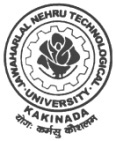 Kakinada-533 003. Andhra Pradesh. IndiaINSTITUTE OF SCIENCE AND TECHNOLOGYSCHOOL OF PHARMACEUTICAL SCIENCES & TECHNOLOGIESe-Procurement Tender Notice  Tender Notice No.01 /JNTUK/ DIST/SOPST/Equipment/2019-20                                         Date: 20.02.2020                        JAWAHARLAL NEHRU TECHNOLOGICAL UNIVERSITY KAKINADAKakinada-533 003. Andhra Pradesh. IndiaINSTITUTE OF SCIENCE AND TECHNOLOGYSCHOOL OF PHARMACEUTICAL SCIENCES & TECHNOLOGIESe-Procurement Tender Notice  Tender Notice No.01 /JNTUK/ DIST/SOPST/Equipment/2019-20                                         Date: 20.02.2020                        JAWAHARLAL NEHRU TECHNOLOGICAL UNIVERSITY KAKINADAKakinada-533 003. Andhra Pradesh. IndiaINSTITUTE OF SCIENCE AND TECHNOLOGYSCHOOL OF PHARMACEUTICAL SCIENCES & TECHNOLOGIESe-Procurement Tender Notice  Tender Notice No.01 /JNTUK/ DIST/SOPST/Equipment/2019-20                                         Date: 20.02.2020S.No                    Name of the Work                                                          Value in Rs (Approx)                      Name of the Work                                                          Value in Rs (Approx)  1Supply and Installation of 01 No.’s UV-Visible Spectrophotometer at School of Pharmaceutical Sciences & Technologies in JNTUK, Kakinada.Rs.4.25 LakhsThe bidders can view /download from www.apeprocurement.gov.in market place. For further details, contact at Director (Institute of  Science and Technology)’s Office, JNTUK, Kakinada. Ph.No:08842300913                                                                                                                                                     Sd/-  The RegistrarThe bidders can view /download from www.apeprocurement.gov.in market place. For further details, contact at Director (Institute of  Science and Technology)’s Office, JNTUK, Kakinada. Ph.No:08842300913                                                                                                                                                     Sd/-  The RegistrarThe bidders can view /download from www.apeprocurement.gov.in market place. For further details, contact at Director (Institute of  Science and Technology)’s Office, JNTUK, Kakinada. Ph.No:08842300913                                                                                                                                                     Sd/-  The Registrar